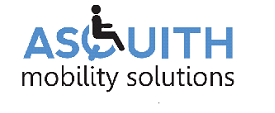 ChariotThe Chariot Mobility Trailer is a lift on wheels with its own independent suspension to carry the load.The Chariot Mobility Trailer is designed for ease of operation.  The wheels spin 360 degrees to keep it precisely in the line with your vehicle.The benefits are ideal with this trailer, as it reduces the effort required for vehicle transfers; and it provides the user with the independence they deserve when travelling to and from their destination.The key features of the Chariot Mobility Trailer include:Power up / down platform with single button operationIndependent suspension with 360 degree swivel wheelsRetractable self-tensioning belts with one-hand operationCarry up to 159kgsThe Chariot Mobility Trailer has Optional Extras:Vinyl CoverCorner MarkersSpare TyreSpecifications: Loading Capacity: 159kgs Max Mobility Device Width: 69cms Max Mobility Device Wheelbase: 97.8cms Hitch Height: 22 to 41cms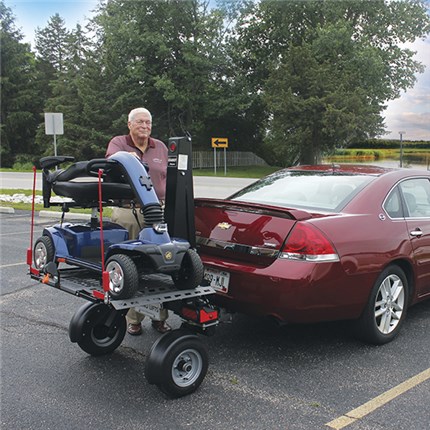 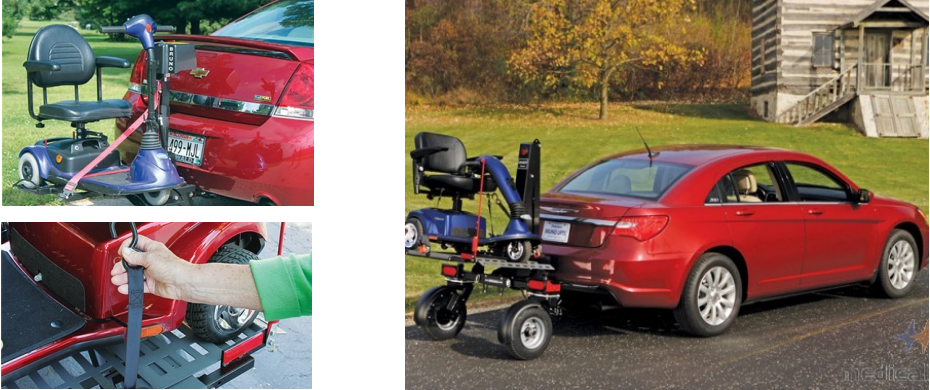 